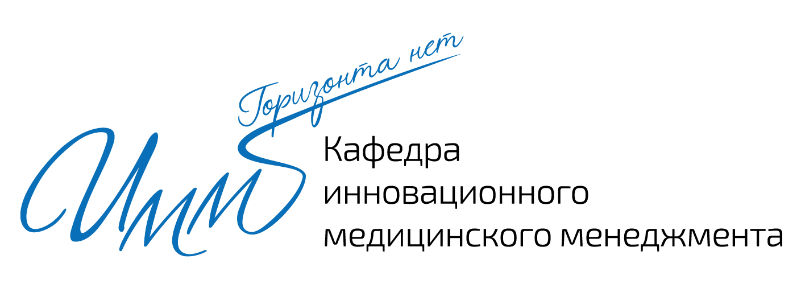 125 371, Москва, Волоколамскоешоссе, 91, www.medprofedu.ru; sdo.medprofedu.ru  для сотрудников страховых медицинских организаций со средним и высшим профессиональным образованием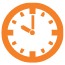 36 часовпродолжительность обучения
дистанционно (скачать учебный план)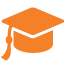 форма обучения
удостоверение о повышении квалификации "Подготовка страховых представителей 2 уровня в здравоохранении"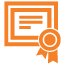 документ, выдаваемый по окончании обучения
7 500 рублей; СКИДКИ ДО 15%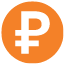 стоимость обучения в 2020 годуСкидка 5% - при направлении на цикл от 5 до 10 человек от одной организации (7 125 рублей)Скидка 10% - при направлении на цикл от 11 до 15 человек от одной организации (6 750 рублей)Скидка 15% - при направлении на цикл более 16 человек от одной организации (6 375 рублей)
03.02-08.02; 06.04-11.04; 01.06-06.06; 21.09-26.09; 09.11-14.11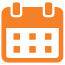 сроки проведения обучения в 2020 годувозможно проведение внеплановых циклов в удобные сроки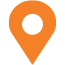 125 371, г. Москва, Волоколамское ш. 91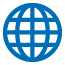 www.medprofedu.ruДИСТАНЦИОННЫЙ КУРС ПОВЫШЕНИЯ КВАЛИФИКАЦИИ«ПОДГОТОВКА СТРАХОВЫХ ПРЕДСТАВИТЕЛЕЙ 2 УРОВНЯ В ЗДРАВООХРАНЕНИИ»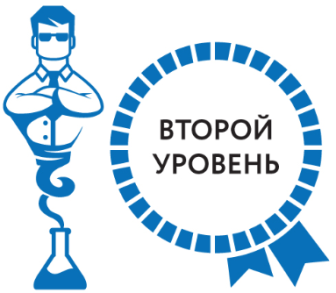 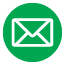 oms@medprofedu.ru 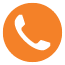 +7 969 053 053 3Писарчук Анастасия Сергеевна 